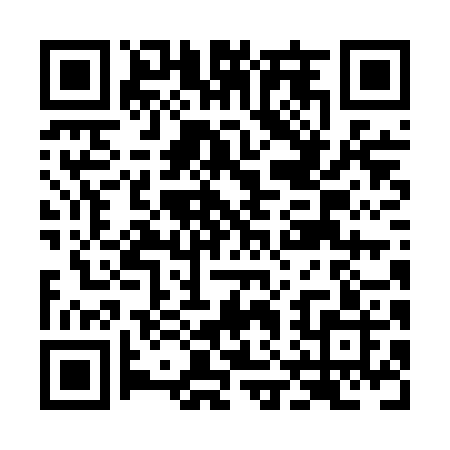 Prayer times for Knowlton Landing, Quebec, CanadaMon 1 Jul 2024 - Wed 31 Jul 2024High Latitude Method: Angle Based RulePrayer Calculation Method: Islamic Society of North AmericaAsar Calculation Method: HanafiPrayer times provided by https://www.salahtimes.comDateDayFajrSunriseDhuhrAsrMaghribIsha1Mon3:105:0612:536:168:4010:362Tue3:115:0712:536:158:4010:353Wed3:125:0712:546:158:4010:354Thu3:135:0812:546:158:3910:345Fri3:145:0912:546:158:3910:336Sat3:155:0912:546:158:3910:327Sun3:165:1012:546:158:3810:328Mon3:185:1112:546:158:3810:319Tue3:195:1212:556:158:3710:3010Wed3:205:1212:556:148:3710:2911Thu3:215:1312:556:148:3610:2812Fri3:235:1412:556:148:3510:2613Sat3:245:1512:556:148:3510:2514Sun3:265:1612:556:138:3410:2415Mon3:275:1712:556:138:3310:2316Tue3:295:1812:556:128:3210:2117Wed3:305:1912:556:128:3210:2018Thu3:325:2012:566:128:3110:1919Fri3:335:2112:566:118:3010:1720Sat3:355:2212:566:118:2910:1621Sun3:365:2312:566:108:2810:1422Mon3:385:2412:566:108:2710:1223Tue3:405:2512:566:098:2610:1124Wed3:415:2612:566:088:2510:0925Thu3:435:2712:566:088:2410:0826Fri3:455:2812:566:078:2310:0627Sat3:465:2912:566:078:2210:0428Sun3:485:3012:566:068:2110:0229Mon3:505:3112:566:058:1910:0130Tue3:515:3312:566:048:189:5931Wed3:535:3412:566:048:179:57